UJI AKTIVITAS ANTIOKSIDAN DENGAN BERBAGAIMETODE  PENGERINGAN EKSTRAK ETANOL KULIT BUAH KAKO (Thebroma cacao L.) DENGAN MENGGUNAKAN METODE DPPHSKRIPSIOLEH:CUT MUTIARA SARINPM. 192114165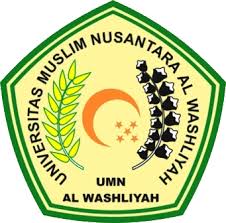 PROGRAM STUDI SARJANA FARMASIFAKULTAS FARMASIUNIVERSITAS MUSLIM NUSANTARA AL-WASHLIYAHMEDAN2021UJI AKTIVITAS ANTIOKSIDAN DENGAN BERBAGAIMETODE  PENGERINGAN EKSTRAK ETANOL KULIT     BUAH KAKO (Thebroma cacao L.) DENGAN  MENGGUNAKAN METODE DPPHSKRIPSIDiajukan Untuk Melengkapi dan Memenuhi Syarat-Syarat Untuk Memperoleh Gelar Sarjana Farmasi pada Program Studi Sarjana Farmasi Fakultas Farmasi Universitas Muslim Nusantara Al WashliyahOLEH:CUT MUTIARA SARINPM. 192114165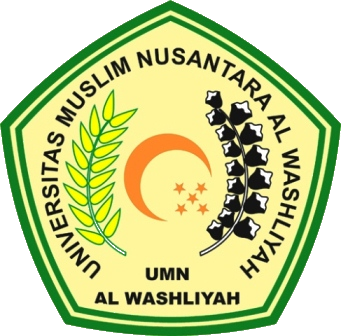 PROGRAM STUDI SARJANA FARMASIFAKULTAS FARMASIUNIVERSITAS MUSLIM NUSANTARA AL-WASHLIYAHMEDAN 2021